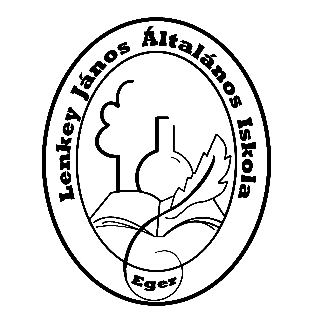 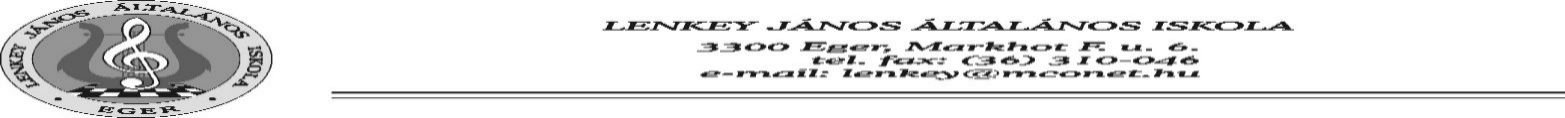 SZÁNDÉKNYILATKOZAT1. osztályba való jelentkezéshez2023/2024-es tanévA GYERMEK ADATAIMegjegyzés:  ………………………………………………………………………………........
…………………………………………………………………………………………………...…………………………………………………………………………………………………...
Eger,  ………………………..	…………………………………………	gondviselő aláírásaGyermek neve:Születési helye:Születési ideje:Lakcíme:Édesanyja születési neve:Gondviselő(k) neve:Gondviselő(k) neve:Telefonszám(ok):Telefonszám(ok):E-mail cím(ek):E-mail cím(ek):Óvoda neve, címe: